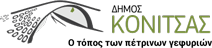 					Κόνιτσα 12/06/2023ΑΝΑΚΟΙΝΩΣΗ Αναζήτηση/εύρεση βοηθητικών ηθοποιών για τα γυρίσματα του Β΄ κύκλου επεισοδίων της τηλεοπτικής σειράς «Άγιος Παΐσιος από τα Φάρασα στον ουρανό»Για τις ανάγκες γυρισμάτων της σειράς με θέμα τη ζωή του Αγίου Παΐσίου αναζητούνται άτομα για ρόλους ή ως βοηθητικοί ηθοποιοί.Τα γυρίσματα θα πραγματοποιηθούν τον Ιούλιο του 2023 και θα διαρκέσουν έως τα τέλη Νοεμβρίου 2023. Οι ενδιαφερόμενοι καλούνται 16-18/06/2023 από τις 09:00 έως τις 14:00 σε συνάντηση που θα γίνει στην αίθουσα τελετών του Δημαρχείου για δήλωση ενδιαφέροντος και τις λεπτομέρειες της συνεργασίας. Για πληροφορίες, μπορείτε να επικοινωνήσετε στο τηλέφωνο: 6984290547(Ειρήνη Αγγελοπούλου –βοηθός casting director) ή στο τηλ. του Δήμου Κόνιτσας: 2655360326. Από το Γραφείο Δημάρχου 